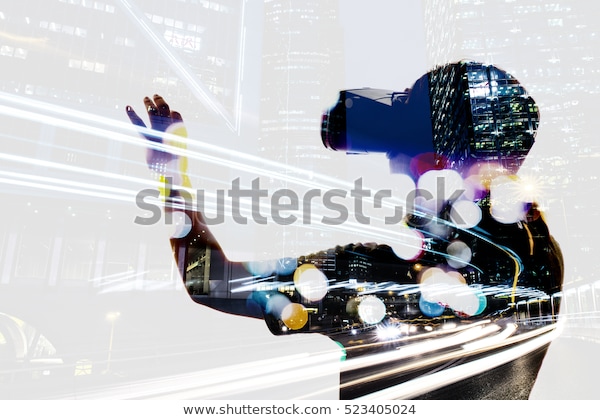 Seminārs vecĀko klašu skolēniem “virtuālās uN TRADICIONĀLĀS izstādes – DRAUGI vai KONKURENTI”Jelgava | 2019.gada 29.oktobrisPasākuma norises vieta:  Ģ.Eliasa  Jelgavas mākslas un vēstures muzejs, Reprezentācijas zāle Laiks: 13:00-15:00Adrese: Akadēmijas iela 10, Jelgava, LV-3001Otrdiena, 29.10.2019.13:00 – 13:05	Dalībnieku reģistrācija 13:05 – 13:10	Pasākuma atklāšana Marija Kaupere, Ģ.Eliasa Jelgavas vēstures un mākslas muzejs, direktores vietniece darbā ar sabiedrību13:10 – 13:15	Iepazīšanās ar projektu “Starptautiskais kultūras tūrisma maršruts “Baltu ceļš”” Aiga Anitena, Jelgavas pilsētas dome, Projektu vadības sektors, projektu vadītāja	13:15 – 13:20	Uzdevums semināra dalībniekiem: kas, kur, kāpēc … Laura Stepiņa, Ģ.Eliasa Jelgavas vēstures un mākslas muzejs, galvenā speciāliste13:20 - 14:20	Darbs grupās: virtuālo un tradicionālo ekspozīciju izpēte un novērtējums  13:20 – 14:20 	Kafijas pauze14:20 – 15:00	Iegūto rezultātu apkopojums, jautājumi un diskusijas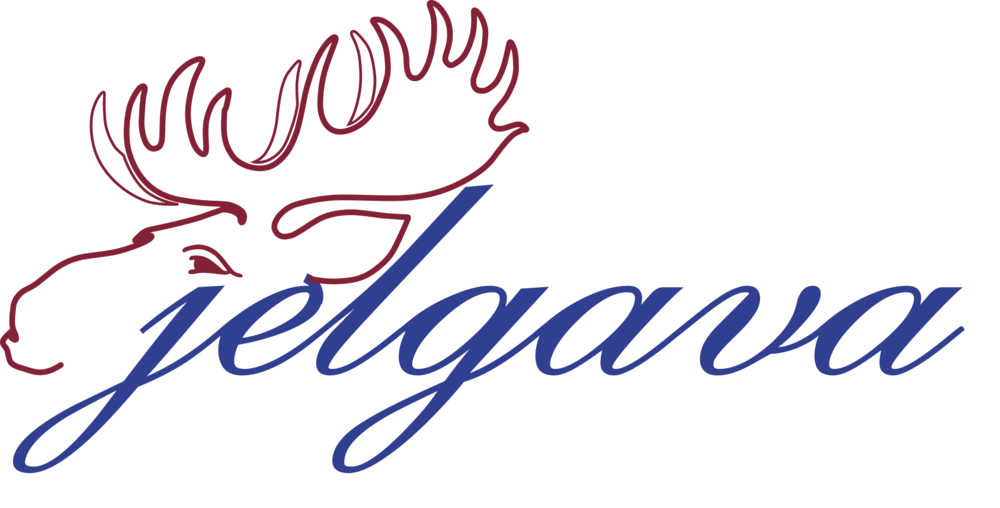 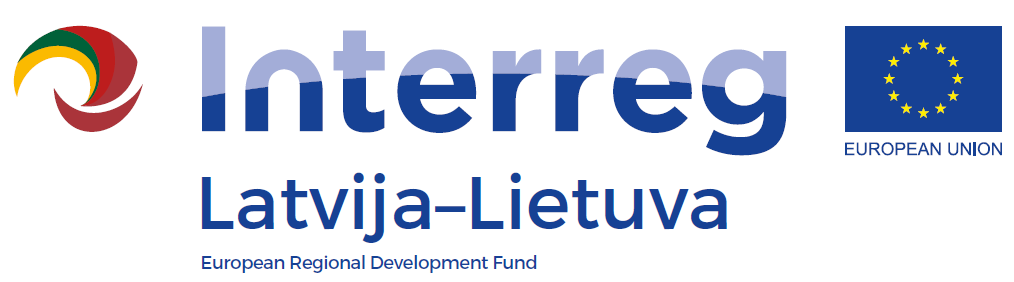 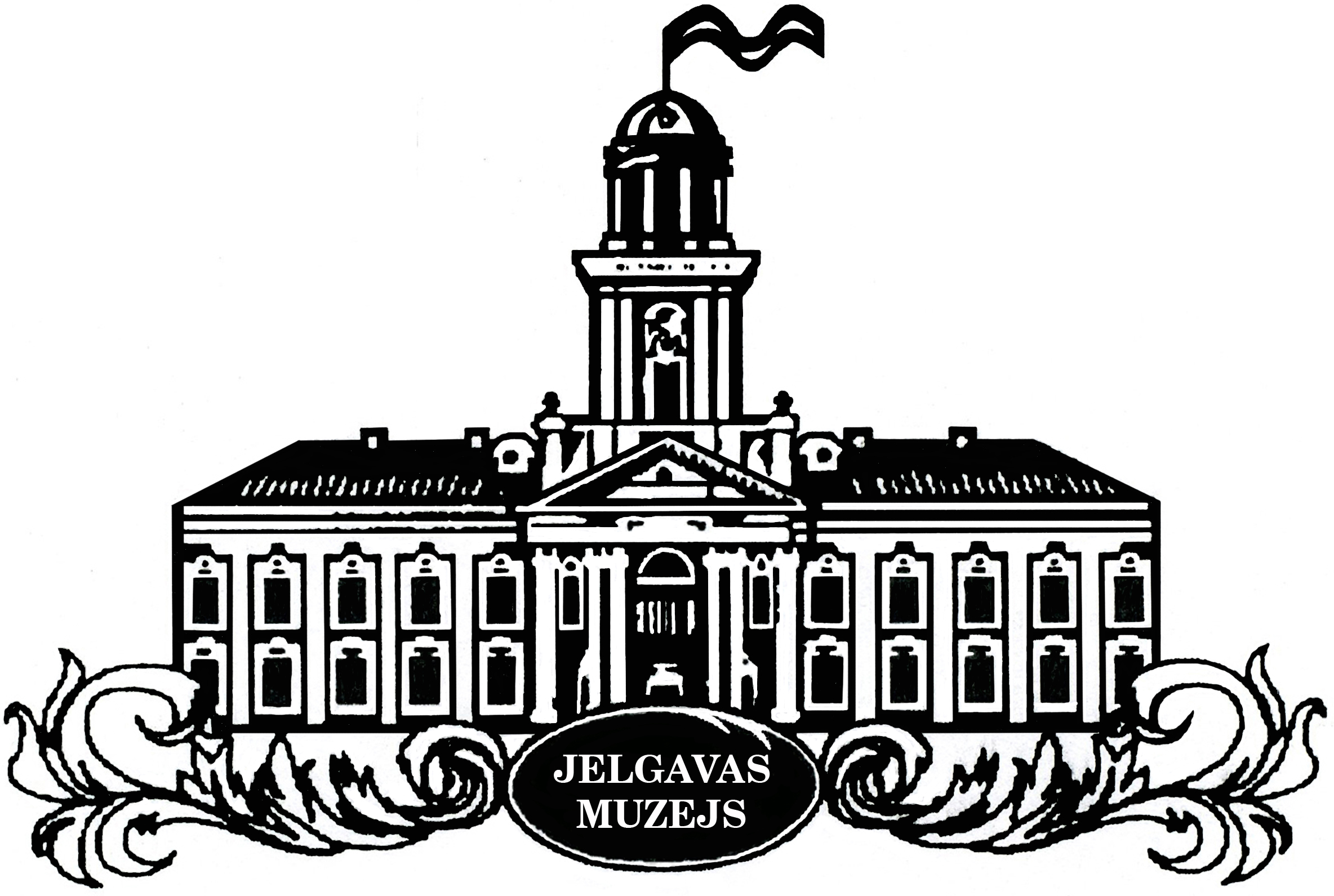 